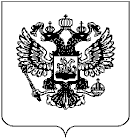 Российская ФедерацияКлетнянский муниципальный районБрянской областиСБОРНИКмуниципальных правовых актовКлетнянского муниципального района(данное опубликование является официальным)№ 43(17 января 2024г.)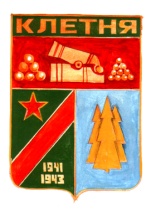 2024СОДЕРЖАНИЕРОССИЙСКАЯ ФЕДЕРАЦИЯКЛЕТНЯНСКИЙ РАЙОННЫЙ СОВЕТ НАРОДНЫХ ДЕПУТАТОВРЕШЕНИЕот 14.12.2023  г.								                №  41-1     п. КлетняО внесении изменений и дополнений в УставКлетнянского муниципального района Брянской областиВ целях приведения Устава муниципального образования «Клетнянский муниципальный район» в соответствие с Федеральным законом от 06.10.2003г. №131-ФЗ «Об общих принципах организации местного самоуправления в Российской Федерации» и иными федеральными законами и Законами Брянской области, КЛЕТНЯНСКИЙ РАЙОННЫЙ СОВЕТ НАРОДНЫХ ДЕПУТАТОВ РЕШИЛ:1. Принять изменения и дополнения в Устав муниципального образования «Клетнянский муниципальный район».2. Внести в Устав муниципального образования «Клетнянский муниципальный район» следующие изменения и дополнения:1) В статье 3 «Вопросы местного значения»:Пункт 32 части 1 изложить в следующей редакции 	32) организация и осуществление мероприятий межпоселенческого характера по работе с детьми и молодежью, участие в реализации молодежной политики, разработка и реализация мер по обеспечению и защите прав и законных интересов молодежи, разработка и реализация муниципальных программ по основным направлениям реализации молодежной политики, организация и осуществление мониторинга реализации молодежной политики;2) В части 1 статьи 3 «Вопросы местного значения»:	Добавить пункт 41 и изложить в следующей редакции		41) осуществление выявления объектов накопленного вреда окружающей среде и организация ликвидации такого вреда применительно к территориям, расположенным в границах земельных участков, находящихся в собственности муниципального района;3) В статье 5 «Полномочия органов местного самоуправления по решению вопросов местного значения»:	Пункт 7 части 1 изложить в следующей редакции7) учреждение печатного средства массовой информации и (или) сетевого издания для обнародования муниципальных правовых актов, доведения до сведения жителей муниципального образования официальной информации;4) В статье 5 «Полномочия органов местного самоуправления по решению вопросов местного значения»:	Пункт 9 части 1 изложить в следующей редакции		9) осуществление международных и внешнеэкономических связей в соответствии с Федеральным законом от 06.10.2003 N 131-ФЗ "Об общих принципах организации местного самоуправления в Российской Федерации";5) В статье 18 «Глава Клетнянского района»:	Добавить часть 5.1. и изложить в следующей редакции:		5.1. Глава Клетнянского района освобождается от ответственности за несоблюдение ограничений и запретов, требований о предотвращении или об урегулировании конфликта интересов и неисполнение обязанностей, установленных Федеральным законом от 06.10.2003г. №131-ФЗ «Об общих принципах организации местного самоуправления в Российской Федерации»   и другими федеральными законами в целях противодействия коррупции, в случае, если несоблюдение таких ограничений, запретов и требований, а также неисполнение таких обязанностей признается следствием не зависящих от него обстоятельств в порядке, предусмотренном частями 3 – 6 статьи 13 Федерального закона от 25 декабря 2008 года N 273-ФЗ «О противодействии коррупции»;6) В статье 19 «Администрация Клетнянского района»:	Добавить часть 12.1. и изложить в следующей редакции		12.1. Глава администрации Клетнянского района освобождается от ответственности за несоблюдение ограничений и запретов, требований о предотвращении или об урегулировании конфликта интересов и неисполнение обязанностей, установленных Федеральным законом от 06.10.2003г. №131-ФЗ «Об общих принципах организации местного самоуправления в Российской Федерации» и другими федеральными законами в целях противодействия коррупции, в случае, если несоблюдение таких ограничений, запретов и требований, а также неисполнение таких обязанностей признается следствием не зависящих от него обстоятельств в порядке, предусмотренном частями 3 - 6 статьи 13 Федерального закона от 25 декабря 2008 года N 273-ФЗ «О противодействии коррупции»;7) В статье 22 «Статус депутата Клетнянского районного Совета народных депутатов»:	Часть 9 признать утратившей силу;8) В статье 22 «Статус депутата Клетнянского районного Совета народных депутатов»:	Добавить часть 9.1 и изложить в следующей редакции		9.1. Депутат, член выборного органа местного самоуправления, выборное должностное лицо местного самоуправления, иное лицо, замещающее муниципальную должность, освобождаются от ответственности за несоблюдение ограничений и запретов, требований о предотвращении или об урегулировании конфликта интересов и неисполнение обязанностей, установленных настоящим Федеральным законом и другими федеральными законами в целях противодействия коррупции, в случае, если несоблюдение таких ограничений, запретов и требований, а также неисполнение таких обязанностей признается следствием не зависящих от указанных лиц обстоятельств в порядке, предусмотренном частями 3 - 6 статьи 13 Федерального закона от 25 декабря 2008 года N 273-ФЗ "О противодействии коррупции";9) В статье 22 «Статус депутата Клетнянского районного Совета народных депутатов»:	В часть 11 добавить пункт 12 и изложить в следующей редакции		12) отсутствия депутата без уважительных причин на всех заседаниях Клетнянского районного Совета народных депутатов в течение шести месяцев подряд;10) Статью 30 «Вступление в силу муниципальных правовых актов» переименовать в «Вступление в силу и обнародование муниципальных правовых актов»;11) В статье 30 «Вступление в силу муниципальных правовых актов»:Часть 2 изложить в следующей редакции	2. Муниципальные нормативные правовые акты, затрагивающие права, свободы и обязанности человека и гражданина, муниципальные нормативные правовые акты, устанавливающие правовой статус организаций, учредителем которых выступает муниципальное образование, а также соглашения, заключаемые между органами местного самоуправления, вступают в силу после их официального обнародования;12) В статье 30 «Вступление в силу муниципальных правовых актов»:	Часть 3 изложить в следующей редакции 		3. Официальным опубликованием муниципального правового акта, в том числе соглашения, заключенного между органами местного самоуправления, считается первая публикация его полного текста в Сборнике муниципальных правовых актов Клетнянского муниципального района» или в «Вестнике Клетнянского муниципального района» не позднее 10 дней со дня их подписания. Решением Клетнянского районного Совета народных депутатов определяются специально установленные места и срок для их размещения, тираж издаваемых экземпляров, лицо ответственное за своевременность и достоверность опубликования муниципальных правовых актов, а также иные условия обеспечивающие возможность ознакомления граждан с муниципальными правовыми актами.13) В статье 30 «Вступление в силу муниципальных правовых актов»:	Добавить часть 4 и изложить в следующей редакции		4. Под обнародованием муниципального правового акта, в том числе соглашения, заключенного между органами местного самоуправления, понимается:1) официальное опубликование муниципального правового акта;2) размещение муниципального правового акта в местах, доступных для неограниченного круга лиц (в помещениях государственных органов, органов местного самоуправления, государственных и муниципальных библиотек, других доступных для посещения местах);3) размещение на официальном сайте муниципального образования в информационно-телекоммуникационной сети "Интернет";4) иной предусмотренный уставом муниципального образования способ обеспечения возможности ознакомления граждан с муниципальным правовым актом, в том числе соглашением, заключенным между органами местного самоуправления.;14) В статье 30 «Вступление в силу муниципальных правовых актов»:	Добавить часть 5 и изложить в следующей редакции: 		5. Официальным опубликованием муниципального правового акта, в том числе соглашения, заключенного между органами местного самоуправления, считается первая публикация его полного текста в периодическом печатном издании, распространяемом в соответствующем муниципальном образовании, или первое размещение его полного текста в сетевом издании;15) В статье 30 «Вступление в силу муниципальных правовых актов»:	Добавить часть 6 и изложить в следующей редакции:		6.  В случае, если официальное опубликование муниципального правового акта, в том числе соглашения, заключенного между органами местного самоуправления, осуществляется в сетевом издании, в муниципальном образовании в соответствии с Федеральным законом от 9 февраля 2009 года N 8-ФЗ "Об обеспечении доступа к информации о деятельности государственных органов и органов местного самоуправления" обеспечивается создание одного или нескольких пунктов подключения к информационно-телекоммуникационной сети "Интернет" в местах, доступных для их использования неограниченным кругом лиц (в помещениях государственных органов, органов местного самоуправления, государственных и муниципальных библиотек, других доступных для посещения местах) без использования ими дополнительных технических средств.16) В статье 30 «Вступление в силу муниципальных правовых актов»:	Добавить часть 7 и изложить в следующей редакции		7. Наименование периодического печатного издания и (или) наименование сетевого издания с указанием доменного имени соответствующего сайта в информационно-телекоммуникационной сети "Интернет" и сведений о его регистрации в качестве средства массовой информации, в которых осуществляется официальное опубликование муниципальных правовых актов, в том числе соглашений, заключенных между органами местного самоуправления, указываются в уставе муниципального образования;17) В статье 30 «Вступление в силу муниципальных правовых актов»:	Добавить часть 8 и изложить в следующей редакции 		8. Перечень периодических печатных изданий, сетевых изданий с указанием доменных имен соответствующих сайтов в информационно-телекоммуникационной сети "Интернет" и сведений об их регистрации в качестве средств массовой информации, в которых осуществляется обнародование (за исключением официального опубликования) муниципальных правовых актов, в том числе соглашений, заключенных между органами местного самоуправления, доводится до всеобщего сведения путем опубликования правового акта главы муниципального образования.18) Добавить Главу VIII.I. Международные и внешнеэкономические связи органов местного самоуправления и изложить в следующей редакцииСтатья 55.1. Полномочия органов местного самоуправления в сфере международных и внешнеэкономических связей1. Международные и внешнеэкономические связи осуществляются органами местного самоуправления Клетнянского муниципального района в целях решения вопросов местного значения по согласованию с органами государственной власти Брянской области в порядке, установленном законом Брянской области.2. К полномочиям органов местного самоуправления в сфере международных и внешнеэкономических связей относятся:1) проведение встреч, консультаций и иных мероприятий в сфере международных и внешнеэкономических связей с представителями государственно-территориальных, административно-территориальных и муниципальных образований иностранных государств;2) заключение соглашений об осуществлении международных и внешнеэкономических связей органов местного самоуправления с органами местного самоуправления иностранных государств;3) участие в деятельности международных организаций в сфере межмуниципального сотрудничества в рамках полномочий органов, созданных специально для этой цели;4) участие в разработке и реализации проектов международных программ межмуниципального сотрудничества;5) иные полномочия в сфере международных и внешнеэкономических связей органов местного самоуправления в соответствии с международными договорами Российской Федерации, федеральными законами, иными нормативными правовыми актами Российской Федерации и законами субъекта Российской Федерации.Статья 55.2. Соглашения об осуществлении международных и внешнеэкономических связей органов местного самоуправления1. В целях решения вопросов местного значения органы местного самоуправления заключают соглашения об осуществлении международных и внешнеэкономических связей с органами местного самоуправления иностранных государств по согласованию с Правительством Брянской области, в порядке, определяемом Брянской областью.2. Регистрация органами государственной власти Брянской области соглашений об осуществлении международных и внешнеэкономических связей органов местного самоуправления Брянской области осуществляется в порядке, определяемом законом Брянской области, и является обязательным условием вступления таких соглашений в силу.3. Подписанные соглашения об осуществлении международных и внешнеэкономических связей органов местного самоуправления подлежат опубликованию (обнародованию) в порядке, предусмотренном для опубликования (обнародования) муниципальных правовых актов.	Статья 55.3. Информирование об осуществлении международных и внешнеэкономических связей органов местного самоуправления1. Глава Клетнянского муниципального района ежегодно до 15 января информирует уполномоченный орган государственной власти Брянской области в установленном указанным органом порядке об осуществлении международных и внешнеэкономических связей органов местного самоуправления Клетнянского муниципального района и о результатах осуществления таких связей в предыдущем году. 	Статья 55.4. Перечень соглашений об осуществлении международных и внешнеэкономических связей органов местного самоуправления1. Муниципальное образование формирует перечень соглашений об осуществлении международных и внешнеэкономических связей органов местного самоуправления Клетнянского муниципального района в порядке, определенном Правительством Брянской области. В такой перечень включаются все соглашения об осуществлении международных и внешнеэкономических связей органов местного самоуправления Клетнянского муниципального района, в том числе соглашения, утратившие силу.2. Глава Клетнянского муниципального района ежегодно до 15 января направляет в уполномоченный орган государственной власти Брянской области перечень соглашений об осуществлении международных и внешнеэкономических связей органов местного самоуправления Клетнянского муниципального района, включая в него соглашения, заключенные и утратившие силу в предыдущем году. В случае, если такой перечень направляется впервые, в него включаются все соглашения об осуществлении международных и внешнеэкономических связей органов местного самоуправления Клетнянского муниципального района, в том числе соглашения, утратившие силу.3. Направить изменения и дополнения в Устав муниципального образования «Клетнянский муниципальный район» на государственную регистрацию в управление Министерства юстиции Российской Федерации по Брянской области.4. Установить, что изменения и дополнения в Устав муниципального образования «Клетнянский муниципальный район», внесенные настоящим решением вступают в силу с момента официального опубликования (обнародования). 5. Настоящее решение опубликовать в «Сборнике муниципальных правовых актов Клетнянского муниципального района» в установленном порядке.Глава Клетнянского района                                                                    Е.В.КарловаМИНИСТЕРСТВО ЮСТИЦИИРОССИЙСКОЙ ФЕДЕРАЦИИ                                        Главе (МИНЮСТ РОССИИ)                                                       Клетнянского муниципального                 УПРАВЛЕНИЕ                                                                  района МИНИСТЕРСТВА ЮСТИЦИИ                                      Брянской области РОССИЙСКОЙ ФЕДЕРАЦИИ                                       ул. Ленина, 92, Клетня,  ПО БРЯНСКОЙ ОБЛАСТИ                                           Клетнянский район,                                                                                              Брянская область,                                                                                              242820Степная ул., д. 2-а, Брянск, 241050тел./факс (4832) 72-98-82                                                             Уведомлениео включении сведений о Решении Клетнянского районного Советанародных депутатов от 14.12.2023 № 41-1 «О внесении измененийи дополнений в Устав Клетнянского муниципального района Брянскойобласти» в государственный реестр уставов муниципальных образованийБрянской областиУправление Министерства юстиции Российской Федерации по Брянскойобласти (далее – Управление) уведомляет о включении в государственныйреестр уставов муниципальных образований Брянской области РешенияКлетнянского районного Совета народных депутатов от 14.12.2023 № 41-1«О внесении изменений и дополнений в Устав Клетнянского муниципальногорайона Брянской области» (далее – решение).Дата государственной регистрации решения 15.01.2024.Государственный регистрационный номер решения RU325110002024001.15.01.2024 текст решения размещен на портале Министерства юстицииРоссийской Федерации «Нормативные правовые акты Российской Федерации»в информационно-телекоммуникационной сети «Интернет» (http://pravo-minjust.ru, http://право-минюст.рф).Обращаем внимание, что в соответствии с ч. 8 ст. 44 Федерального законаот 06.10.2003 № 131-ФЗ «Об общих принципах организации местногосамоуправления в Российской Федерации» муниципальный правовой акто внесении изменений и дополнений в устав муниципального образованияподлежит официальному опубликованию (обнародованию) после егогосударственной регистрации и вступает в силу после его официальногоопубликования (обнародования). Глава муниципального образования обязанопубликовать (обнародовать) зарегистрированный муниципальный правовойакт о внесении изменений и дополнений в устав муниципального образованияв течение 7 дней со дня получения им данного уведомления.Сведения об источнике и о дате официального опубликованиямуниципального правового акта о внесении изменений в устав муниципальногообразования глава муниципального образования в течение 10 дней со дня егоофициального опубликования (обнародования) направляет в Управление.Начальник Н.Е. РудаковаНомер и датаЗаголовокСтр.12315.01.2024 RU325110002024001Решение № 41-1 от 14.12.2023г. «О внесении изменений и дополнений в Устав Клетнянского муниципального района Брянской области»16.01.2024г. № 32/02-142Уведомление Министерства юстиции Российской Федерации по Брянской области о включение сведений о Решении КРСНД в государственный реестр уставов муниципальных образований Брянской областиЗарегистрированы изменения в Устав  в управлении Министерства юстиции РФ по Брянской области :15.01.2024г.  № ru325110002024001